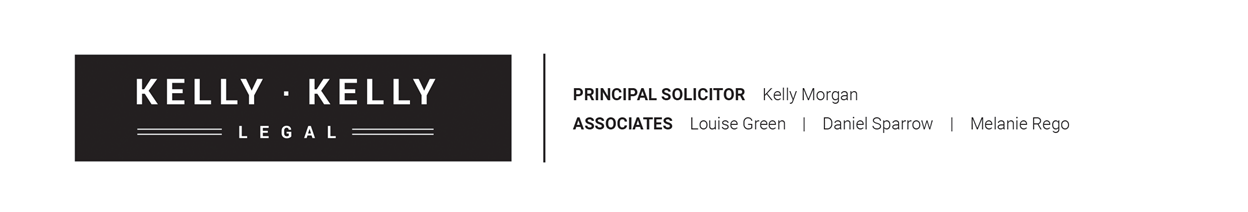 LEASEInstruction Sheet__________________ClientClientClientClientClientClientClientClientClientClientClientClient  Lessor (Landlord)       Lessor (Landlord)       Lessor (Landlord)       Lessee (Tenant)  Lessee (Tenant)  Lessee (Tenant)  Lessee (Tenant)  Lessee (Tenant)  Lessee (Tenant)  Lessee (Tenant)  Lessee (Tenant)  Lessee (Tenant)Name:Name:Address:Address:Postal address:Postal address:As above     orAs above     orContact:W:H:Fax:Mobile:Mobile:Email:Occupation:Occupation:Date of birth:Date of birth:Date of birth:If company, ACN:If company, ACN:Directors:Other partyOther partyOther partyOther partyOther partyOther partyOther partyOther partyOther partyOther partyOther partyOther party  Lessor / Assignor     Lessor / Assignor     Lessor / Assignor     Lessee / Sub-lessee / Assignee  Lessee / Sub-lessee / Assignee  Lessee / Sub-lessee / Assignee  Lessee / Sub-lessee / Assignee  Lessee / Sub-lessee / Assignee  Lessee / Sub-lessee / Assignee  Lessee / Sub-lessee / Assignee  Lessee / Sub-lessee / Assignee  Lessee / Sub-lessee / AssigneeName:Name:Address:Address:Postal address:Postal address:As above     orAs above     orContact:W:H:Fax:Mobile:Mobile:Email:Occupation:Occupation:Date of birth:Date of birth:Date of birth:If company, ACN:If company, ACN:Directors:GuarantorsGuarantorsGuarantorsA.Full name:IF THE TENANT IS A COMPANY, PLEASE FILL THIS SECTION IN IF PERSONAL GUARANTEES ARE REQUIRED.Details:B.Full name:Details:Solicitor for other sideSolicitor for other sideSolicitor for other sideSolicitor for other sideSolicitor for other sideSolicitor for other sideFirm:Contact name:Address:DX:Postal address:As above    orAs above    orContact:Phone:Fax:Mobile:Email:Real estate agentReal estate agentReal estate agentReal estate agentReal estate agentAgent:Contact name:Address:Contact:Phone:Fax:Mobile:Email:PremisesPremisesPremisesPremisesPremisesPremisesCertificate of Title Reference(s) for the property:Building name:Floor/Suite no.:Building address:Retail shopping centre:Retail shopping centre:  Yes      No  Yes      No  Yes      No  Yes      NoLettable square area:Lettable square area:Mortgages/charges over property held by:Mortgages/charges over property held by:Mortgages/charges over property held by:Lease detailsLease detailsLease detailsLease detailsLease detailsLease detailsLease detailsLease detailsLease detailsLease detailsLease detailsLease detailsLease detailsLease detailsLease detailsLease detailsLease detailsLease detailsLease detailsLease detailsLease detailsLease detailsLease detailsLease detailsLease detailsLease detailsLease detailsTerm:Term: years/months years/months years/months years/months years/months years/months years/months years/months years/months years/months years/monthsFor retail leases if less than five years a Section 20K(3) Certificate required otherwise default five year term.For retail leases if less than five years a Section 20K(3) Certificate required otherwise default five year term.For retail leases if less than five years a Section 20K(3) Certificate required otherwise default five year term.For retail leases if less than five years a Section 20K(3) Certificate required otherwise default five year term.For retail leases if less than five years a Section 20K(3) Certificate required otherwise default five year term.For retail leases if less than five years a Section 20K(3) Certificate required otherwise default five year term.For retail leases if less than five years a Section 20K(3) Certificate required otherwise default five year term.For retail leases if less than five years a Section 20K(3) Certificate required otherwise default five year term.For retail leases if less than five years a Section 20K(3) Certificate required otherwise default five year term.For retail leases if less than five years a Section 20K(3) Certificate required otherwise default five year term.For retail leases if less than five years a Section 20K(3) Certificate required otherwise default five year term.For retail leases if less than five years a Section 20K(3) Certificate required otherwise default five year term.For retail leases if less than five years a Section 20K(3) Certificate required otherwise default five year term.For retail leases if less than five years a Section 20K(3) Certificate required otherwise default five year term.For retail leases if less than five years a Section 20K(3) Certificate required otherwise default five year term.For retail leases if less than five years a Section 20K(3) Certificate required otherwise default five year term.For retail leases if less than five years a Section 20K(3) Certificate required otherwise default five year term.For retail leases if less than five years a Section 20K(3) Certificate required otherwise default five year term.For retail leases if less than five years a Section 20K(3) Certificate required otherwise default five year term.For retail leases if less than five years a Section 20K(3) Certificate required otherwise default five year term.For retail leases if less than five years a Section 20K(3) Certificate required otherwise default five year term.For retail leases if less than five years a Section 20K(3) Certificate required otherwise default five year term.For retail leases if less than five years a Section 20K(3) Certificate required otherwise default five year term.For retail leases if less than five years a Section 20K(3) Certificate required otherwise default five year term.For retail leases if less than five years a Section 20K(3) Certificate required otherwise default five year term.For retail leases if less than five years a Section 20K(3) Certificate required otherwise default five year term.For retail leases if less than five years a Section 20K(3) Certificate required otherwise default five year term.Retail tenancy must be one month or more.Retail tenancy must be one month or more.Retail tenancy must be one month or more.Retail tenancy must be one month or more.Retail tenancy must be one month or more.Retail tenancy must be one month or more.Retail tenancy must be one month or more.Retail tenancy must be one month or more.Retail tenancy must be one month or more.Retail tenancy must be one month or more.Retail tenancy must be one month or more.Retail tenancy must be one month or more.Retail tenancy must be one month or more.Retail tenancy must be one month or more.Retail tenancy must be one month or more.Retail tenancy must be one month or more.Retail tenancy must be one month or more.Retail tenancy must be one month or more.Retail tenancy must be one month or more.Retail tenancy must be one month or more.Retail tenancy must be one month or more.Retail tenancy must be one month or more.Retail tenancy must be one month or more.Retail tenancy must be one month or more.Retail tenancy must be one month or more.Retail tenancy must be one month or more.Retail tenancy must be one month or more.Commencing date:Commencing date:Commencing date:Commencing date:Commencing date:Commencing date:Terminating date:Terminating date:Terminating date:Terminating date:Terminating date:Terminating date:Bond:Bond:Bond:Bond:Bond:Bond:  Yes      No  Yes      No  Yes      No  Yes      No  Yes      No  Yes      No  Yes      No  Yes      No  Yes      No  Yes      No  Yes      No  Yes      No  Yes      No  Yes      No  Yes      No  Yes      No  Yes      No  Yes      No  Yes      No  Yes      No  Yes      NoIf yes, details:If yes, details:If yes, details:If yes, details:If yes, details:If yes, details:Option to renew:Option to renew:Option to renew:Option to renew:Option to renew:Option to renew:  Yes      No  Yes      No  Yes      No  Yes      No  Yes      No  Yes      No  Yes      No  Yes      No  Yes      No  Yes      No  Yes      No  Yes      No  Yes      No  Yes      No  Yes      No  Yes      No  Yes      No  Yes      No  Yes      No  Yes      No  Yes      NoIf yes, details:If yes, details:If yes, details:If yes, details:If yes, details:If yes, details:Rent:Rent:Rent:Rent:Rent:Rent:$$  a year by monthly instalments of  a year by monthly instalments of  a year by monthly instalments of  a year by monthly instalments of  a year by monthly instalments of  a year by monthly instalments of  a year by monthly instalments of$  Includes GST  Includes GST  Includes GST  Includes GST  Includes GST  Includes GST  Includes GST  Includes GST  GST additional  GST additional  GST additional  GST additional  GST additional  GST additionalNote: Annual rent of more than $250,000 means the Retail and Commercial Leases Act does not apply.Note: Annual rent of more than $250,000 means the Retail and Commercial Leases Act does not apply.Note: Annual rent of more than $250,000 means the Retail and Commercial Leases Act does not apply.Note: Annual rent of more than $250,000 means the Retail and Commercial Leases Act does not apply.Note: Annual rent of more than $250,000 means the Retail and Commercial Leases Act does not apply.Note: Annual rent of more than $250,000 means the Retail and Commercial Leases Act does not apply.Note: Annual rent of more than $250,000 means the Retail and Commercial Leases Act does not apply.Note: Annual rent of more than $250,000 means the Retail and Commercial Leases Act does not apply.Note: Annual rent of more than $250,000 means the Retail and Commercial Leases Act does not apply.Note: Annual rent of more than $250,000 means the Retail and Commercial Leases Act does not apply.Note: Annual rent of more than $250,000 means the Retail and Commercial Leases Act does not apply.Note: Annual rent of more than $250,000 means the Retail and Commercial Leases Act does not apply.Note: Annual rent of more than $250,000 means the Retail and Commercial Leases Act does not apply.Note: Annual rent of more than $250,000 means the Retail and Commercial Leases Act does not apply.Note: Annual rent of more than $250,000 means the Retail and Commercial Leases Act does not apply.Note: Annual rent of more than $250,000 means the Retail and Commercial Leases Act does not apply.Note: Annual rent of more than $250,000 means the Retail and Commercial Leases Act does not apply.Note: Annual rent of more than $250,000 means the Retail and Commercial Leases Act does not apply.Note: Annual rent of more than $250,000 means the Retail and Commercial Leases Act does not apply.Note: Annual rent of more than $250,000 means the Retail and Commercial Leases Act does not apply.Note: Annual rent of more than $250,000 means the Retail and Commercial Leases Act does not apply.Note: Annual rent of more than $250,000 means the Retail and Commercial Leases Act does not apply.Note: Annual rent of more than $250,000 means the Retail and Commercial Leases Act does not apply.Note: Annual rent of more than $250,000 means the Retail and Commercial Leases Act does not apply.Note: Annual rent of more than $250,000 means the Retail and Commercial Leases Act does not apply.Note: Annual rent of more than $250,000 means the Retail and Commercial Leases Act does not apply.Note: Annual rent of more than $250,000 means the Retail and Commercial Leases Act does not apply.Reviews:Reviews:Reviews:Reviews:Reviews:Reviews:Reviews:Reviews:Reviews:Reviews:Reviews:Reviews:Reviews:Reviews:Reviews:Reviews:Reviews:Reviews:Reviews:Reviews:Reviews:Reviews:Reviews:Reviews:Reviews:Reviews:Reviews:  CPI  CPI  CPI  CPI  CPI  Current market  Current market  Current market  Current market  Current market  Current market  Current market  Fixed amount or  Fixed amount or  Fixed amount or  Fixed amount or  Fixed amount or  Fixed amount or  Fixed amount or  Fixed amount or % % % %  Annual  Annual  Annual  Annual  Annual  Other:  Other:  Other:  Other:  Other:At renewal:At renewal:At renewal:At renewal:At renewal:At renewal:At renewal:At renewal:At renewal:At renewal:At renewal:At renewal:At renewal:At renewal:At renewal:At renewal:At renewal:At renewal:At renewal:At renewal:At renewal:At renewal:At renewal:At renewal:At renewal:At renewal:At renewal:  CPI  CPI  CPI  CPI  CPI  Current market  Current market  Current market  Current market  Current market  Current market  Current market  Fixed amount or  Fixed amount or  Fixed amount or  Fixed amount or  Fixed amount or  Fixed amount or  Fixed amount or  Fixed amount or % % % %Thereafter:Thereafter:Thereafter:Thereafter:Thereafter:Thereafter:Thereafter:Thereafter:Thereafter:Thereafter:Thereafter:Thereafter:Thereafter:Thereafter:Thereafter:Thereafter:Thereafter:Thereafter:Thereafter:Thereafter:Thereafter:Thereafter:Thereafter:Thereafter:Thereafter:Thereafter:Thereafter:  CPI  CPI  CPI  CPI  CPI  Current market  Current market  Current market  Current market  Current market  Current market  Current market  Fixed amount or  Fixed amount or  Fixed amount or  Fixed amount or  Fixed amount or  Fixed amount or  Fixed amount or  Fixed amount or % % % %  Annual  Annual  Annual  Annual  Annual  Other:  Other:  Other:  Other:  Other:Outgoings payable by:Outgoings payable by:Outgoings payable by:Outgoings payable by:Outgoings payable by:Outgoings payable by:Outgoings payable by:Outgoings payable by:Outgoings payable by:Outgoings payable by:Outgoings payable by:Outgoings payable by:Outgoings payable by:Outgoings payable by:Outgoings payable by:Outgoings payable by:Outgoings payable by:Outgoings payable by:Outgoings payable by:Outgoings payable by:Outgoings payable by:Outgoings payable by:Outgoings payable by:Outgoings payable by:Outgoings payable by:Outgoings payable by:Outgoings payable by:  Lessor    Lessor    Lessor    Lessor    Lessor    Lessee  Lessee  Lessee  Lessee  Lessee  Lessee  Lessee  Lessee  Lessee  Lessee  Lessee  Lessee  Lessee  Lessee  Lessee  Lessee  Lessee  Lessee  Lessee  Lessee  LesseeProportion payable:Proportion payable:Proportion payable:Proportion payable:Proportion payable:Proportion payable:Proportion payable:Proportion payable:Proportion payable:Proportion payable:Proportion payable:Proportion payable:Proportion payable:Proportion payable:Proportion payable:Proportion payable:Proportion payable:Proportion payable:Proportion payable:Proportion payable:Proportion payable:Proportion payable:Proportion payable:Proportion payable:Proportion payable:Proportion payable:Proportion payable:  100%  100%  100%  100%  100%  Other:  Other:  Other:  Other:  Other:Outgoings include:Outgoings include:Outgoings include:Outgoings include:Outgoings include:Outgoings include:Outgoings include:Outgoings include:Outgoings include:Outgoings include:Outgoings include:Outgoings include:Outgoings include:Outgoings include:Outgoings include:Outgoings include:Outgoings include:Outgoings include:Outgoings include:Outgoings include:Outgoings include:Outgoings include:Outgoings include:Outgoings include:Outgoings include:Outgoings include:Outgoings include:Interest rate:Interest rate:Interest rate:Interest rate: % %Public liability insurancePublic liability insurancePublic liability insurancePublic liability insurancePublic liability insurancePublic liability insurancePublic liability insurance$Other insurances required:Other insurances required:Other insurances required:Other insurances required:Other insurances required:Other insurances required:Other insurances required:Other insurances required:Other insurances required:Other insurances required:Permitted use:Permitted use:Permitted use:Permitted use:Permitted use:  OK        Change  OK        Change  OK        Change  OK        Change  OK        Change  OK        Change  OK        Change  OK        Change  OK        Change  OK        Change  OK        Change  OK        Change  OK        Change  OK        Change  OK        Change  OK        Change  OK        Change  OK        Change  OK        Change  OK        Change  OK        Change  OK        ChangeDetails:Details:Details:Any licences or business approvals required:Any licences or business approvals required:Any licences or business approvals required:Any licences or business approvals required:Any licences or business approvals required:Any licences or business approvals required:Any licences or business approvals required:Any licences or business approvals required:Any licences or business approvals required:Any licences or business approvals required:Any licences or business approvals required:Any licences or business approvals required:Any licences or business approvals required:Any licences or business approvals required:Any licences or business approvals required:  Yes      No  Yes      No  Yes      No  Yes      No  Yes      No  Yes      No  Yes      No  Yes      No  Yes      No  Yes      No  Yes      No  Yes      NoMortgagee’s consent required:Mortgagee’s consent required:Mortgagee’s consent required:Mortgagee’s consent required:Mortgagee’s consent required:Mortgagee’s consent required:Mortgagee’s consent required:Mortgagee’s consent required:Mortgagee’s consent required:Mortgagee’s consent required:Mortgagee’s consent required:Mortgagee’s consent required:Mortgagee’s consent required:Mortgagee’s consent required:Mortgagee’s consent required:  Yes      No  Yes      No  Yes      No  Yes      No  Yes      No  Yes      No  Yes      No  Yes      No  Yes      No  Yes      No  Yes      No  Yes      NoMortgagee’s details:Mortgagee’s details:Mortgagee’s details:Mortgagee’s details:Mortgagee’s details:Mortgagee’s details:Mortgagee’s details:Charge:Charge:Charge:Additional clausesAdditional clauses  Not required      Not required      Amend/add as follows:  Amend/add as follows:e.g. The lessor to replace the air-conditioning when beyond economical repair.e.g. The lessor to replace the air-conditioning when beyond economical repair.Disclosure Statement:  Done by agent      To be done      Not required